Raptor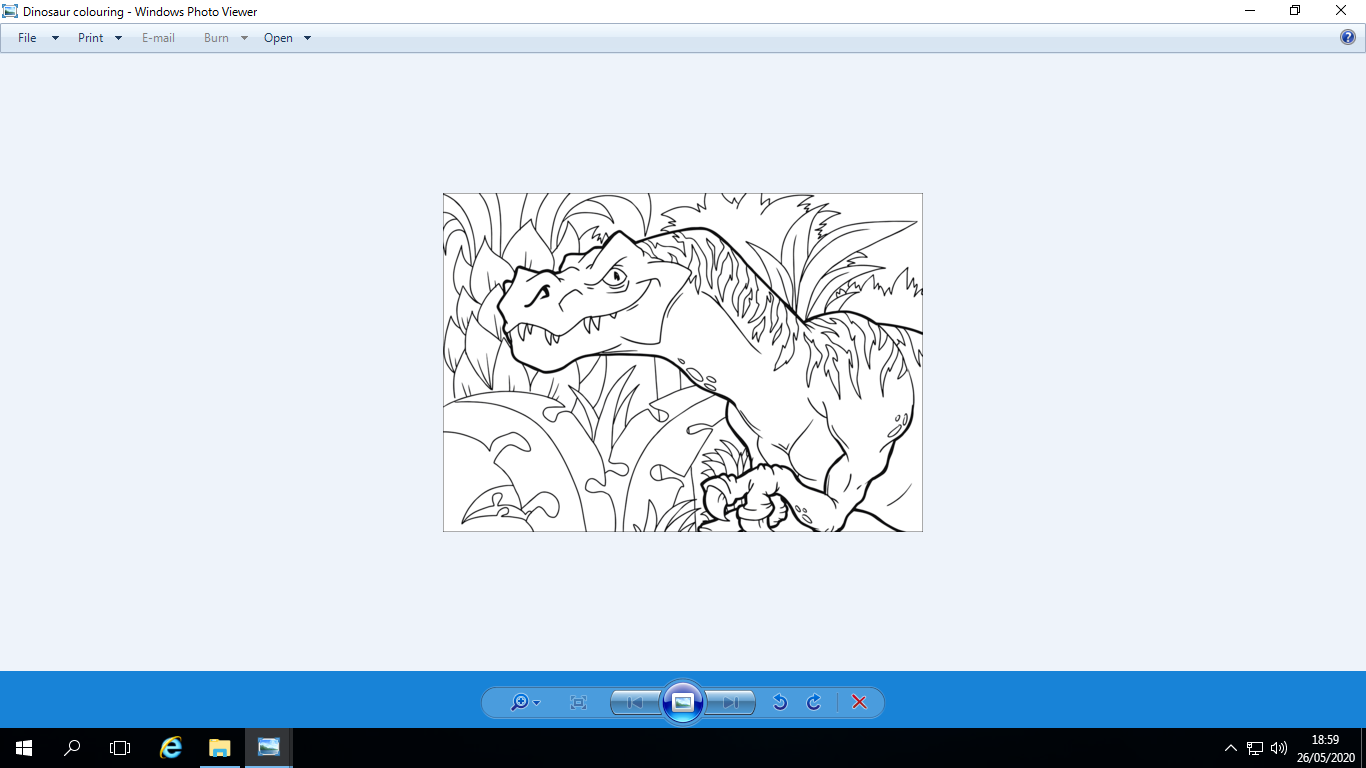 Stegosaurus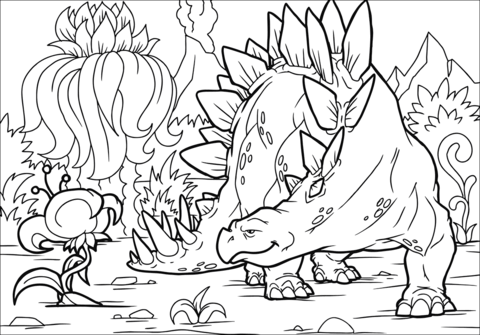 